АДМИНИСТРАЦИЯЗАКРЫТОГО АДМИНИСТРАТИВНО-ТЕРРИТОРИАЛЬНОГО ОБРАЗОВАНИЯ СОЛНЕЧНЫЙПОСТАНОВЛЕНИЕО МЕРОПРИЯТИЯХ ПО ОБЕСПЕЧЕНИЮ БЕЗОПАСНОСТИ ЛЮДЕЙ НА ВОДНЫХ ОБЪЕКТАХ ЗАТО СОЛНЕЧНЫЙ В ОСЕННЕ-ЗИМНИЙ ПЕРИОД 2023-2024 ГОДОВ, И ЗАПРЕТЕ ДВИЖЕНИЯ ПО ЛЬДУ ВОДНЫХ ОБЪЕКТОВ В ГРАНИЦАХ ЗАТО СОЛНЕЧНЫЙ НА ПЕРИОД ЛЕДОСТАВАВ соответствии с частью второй статьи 27 Водного кодекса Российской Федерации от 03.06.2006 № 74-ФЗ, пунктом 32 статьи 16 Федерального закона Российской Федерации от 06.10.2003 № 131-ФЗ «Об общих принципах организации местного самоуправления в Российской Федерации», руководствуясь постановлением администрации Тверской области от 30.05.2006 № 126-па «Об утверждении правил охраны людей на воде (водных объектах) в Тверской области», Решением заседания КЧС и ОПБ ЗАТО Солнечный Тверской области от 24.11.2023 № 7, в целях информирования населения об ограничениях водопользования на водных объектах общего пользования расположенных на территории ЗАТО Солнечный, обеспечения безопасности граждан, сохранения их жизни и здоровья, администрация ЗАТО Солнечный,ПОСТАНОВЛЯЕТ:1. На период ледостава запретить выход на лёд водных объектов в границах закрытого административно – территориального образования Солнечный Тверской области.2. Руководителям предприятий, организаций и индивидуальным предпринимателям, осуществляющим свою деятельность на территории ЗАТО Солнечный, ознакомить подчиненный персонал с введенными запретами и правилами охраны жизни людей на водных объектах, проинструктировать сотрудников по мерам безопасности при передвижении по льду.3. 	Утвердить Комплексный план мероприятий по обеспечению безопасности людей на водных объектах ЗАТО Солнечный в период ледостава и до окончания осенне-зимнего периода 2023-2024 гг. (прилагается).4. Муниципальному предприятию жилищно-коммунального хозяйства ЗАТО Солнечный (Булкин О.Ю.) установить специальные знаки о запрете выхода на лёд, также выставить информационные предупредительные знаки на водоёмах в опасных местах выхода людей на лёд.5. Рекомендовать АО «НПЦАП им. академика Н.А. Пилюгина» - «Завод «Звезда», находящегося в ведении Государственной корпорации по космической деятельности «Роскосмос» установить специальные знаки о запрете выхода на лёд на территориях транспортной безопасности прилегающих к водоемам.6. Муниципальному казенному учреждению Служба хозяйственно-технического обслуживания (далее - МКУ «СХТО» ЗАТО Солнечный) установить специальные знаки о запрете выхода на лёд на территориях транспортной безопасности прилегающих к водоемам.7. Отделу по делам гражданской обороны и чрезвычайных ситуаций администрации ЗАТО Солнечный (Борщенко О.В.) оповестить население ЗАТО Солнечный о запрете выхода на лёд водных объектов в границах закрытого административно – территориального образования Солнечный Тверской области.8. Заместителю главы администрации ЗАТО Солнечный по экономике и социальной политике (Толкавец Н.В.) организовать проведение в образовательных учреждениях ЗАТО Солнечный профилактических бесед и занятий по правилам безопасного поведения на льду.9.	 Организовать проведение совместных профилактических рейдов с представителями организаций, участвующих в обеспечении безопасности людей на водных объектах.10. Обеспечить безопасность при проведении на водных объектах соревнований, праздников и других массовых мероприятий по согласованию с ГИМС МЧС России по Тверской области.11. Настоящее Постановление подлежит размещению на информационных стендах ЗАТО Солнечный и официальном сайте администрации ЗАТО Солнечный.12.   Настоящее Постановление вступает в силу с даты принятия.13.   Контроль за исполнением настоящего постановления оставляю за собой.Глава ЗАТО Солнечный 			                                                               В.А. Петров24.11.2023ЗАТО Солнечный№ 205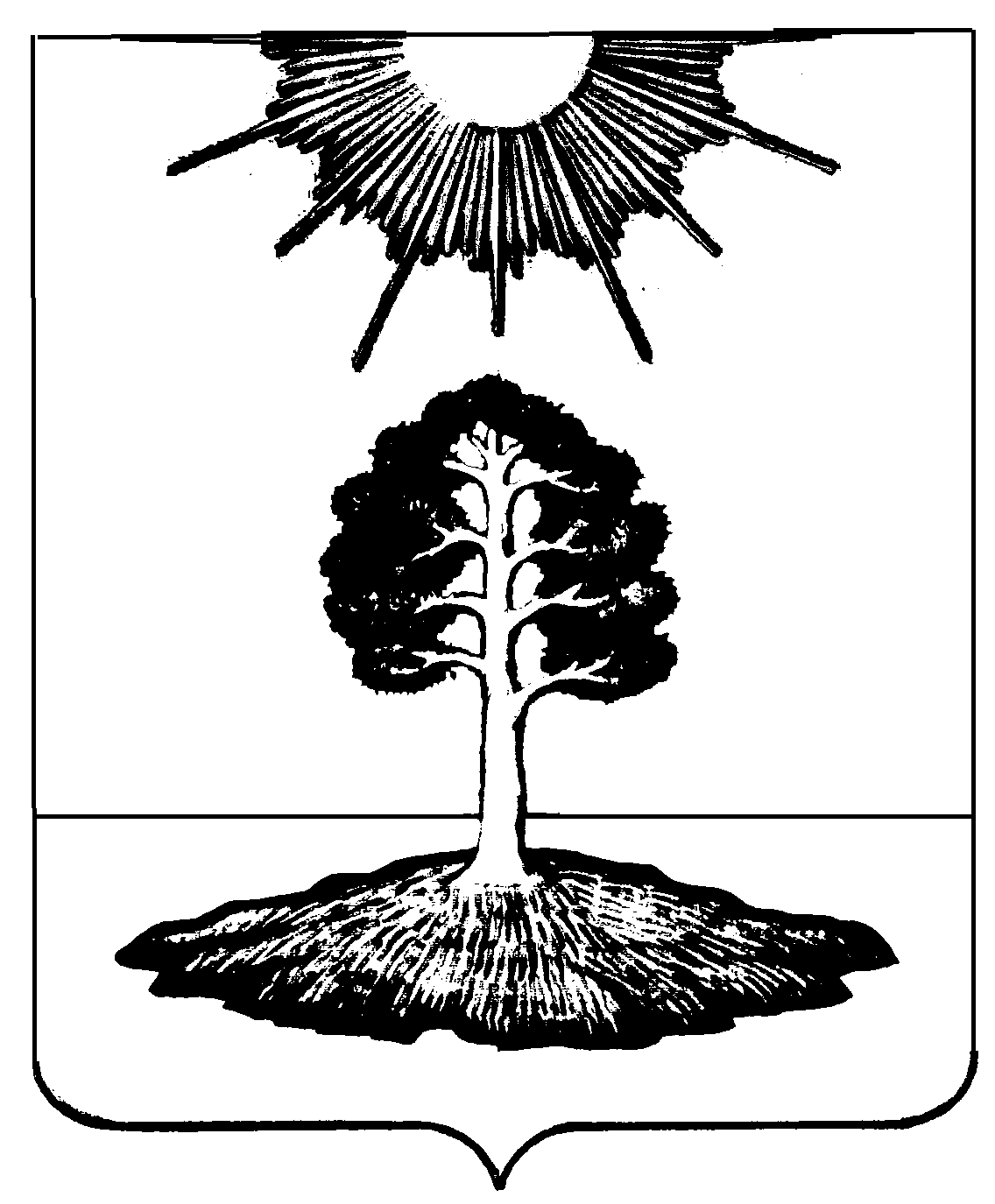 